Maximizing Student Engagement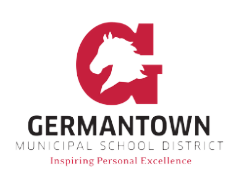 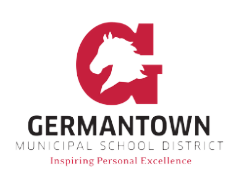 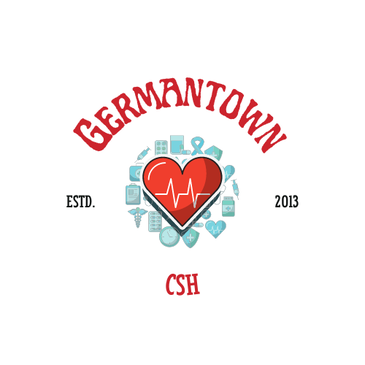 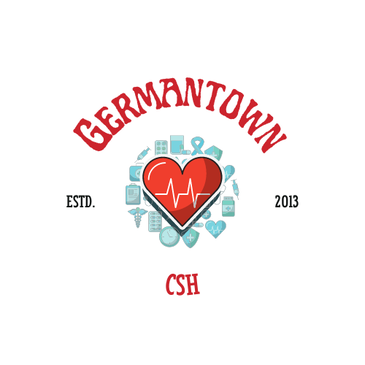 PE Lesson Flow ChartLesson Intro & Objectives*1-2 Minutes-Explain WHAT students will be learning-Explain HOW students will be learning-Explain WHAT students will accomplish by end of lesson Instant Activity and/or Warm-Up*3-5 Minutes-Maximize this time to complete procedural tasks (i.e., attendance)Skill Demonstration & Activity Overview*2-3 Minutes-Student demonstrations should be encouraged-Rules and examples given to briefly go over activity/gameMain Activity (Bulk of your M.V.P.A)*30-40 Minutes-Circulate during activity (back-to-the-wall-method of instruction)-Provide skill feedback, corrections, and modifications through teacher observation-Maximize excitement via music, technology, and/or academic integrationsLesson Closure & Review*2-3 Minutes-Review lesson objectives to determine if student’s accomplished tasks for lesson-Review main skills or topics of lesson to reinforce student understanding